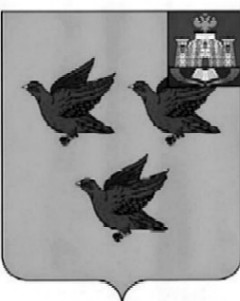 РОССИЙСКАЯ ФЕДЕРАЦИЯОРЛОВСКАЯ ОБЛАСТЬ  АДМИНИСТРАЦИЯ  ГОРОДА ЛИВНЫПОСТАНОВЛЕНИЕП Р О Е К Т____________ 2018года		      	                                            		№ ____                                                                                                   г.Ливны О внесении изменений в постановлениеадминистрации города Ливны от 15 ноября 2017 года №133 «Об утверждении схемы размещениянестационарных торговых объектовна территории города Ливны на 2018 год»В соответствии с Федеральными  законами от 6 октября 2003 года №131-ФЗ «Об общих принципах организации местного самоуправления в Российской Федерации», от 28 декабря 2009 года №381-ФЗ «Об основах государственного регулирования торговой деятельности в Российской Федерации», постановлением администрации города Ливны от 13 ноября 2017 года №130 «О размещении нестационарных торговых объектов на территории города Ливны Орловской области», в целях упорядочения размещения нестационарных торговых объектов    администрация города   п о с т а н о в л я е т: 1. Внести   в приложение к постановлению  администрации города Ливны от  15 ноября 2017 года №133 «Об утверждении схемы размещения нестационарных торговых объектов на территории города Ливны на 2018 год» следующие изменения:1) строки 16,17,27,28,30,32,33,36  изложить в следующей редакции:2) добавить строку 70 следующего содержания: 2. Отделу информационных технологий (Бывшев И.В.) разместить настоящее постановление на  сайте администрации города Ливны в информационно-телекоммуникационной сети Интернет.3.Отделу документационного и хозяйственного обеспечения (Кофанова Л.И.) опубликовать настоящее постановление в газете «Ливенский вестник».4. Контроль  за  исполнением  настоящего  постановления   возложить     на заместителя   главы   администрации   города   по   экономике  и  финансам        Л.И. Полунину. Исполняющий обязанностиглавы  города                                                                                           С.А.ТрубицинАверкиева Н.В.7-32-77Аверкиева Н.В.7-32-7716ПавильонАвтовок-зальная площадь-//-Продовольст-венные товары8-20 ежедневно81,0с 01.07.2017г по 31.12.2018г17ПавильонУл.Мира203 д-//-Продовольст-венные товары8-20 ежедневно81,0с 01.07.2017г по 31.12.2018г27Торгово-остановочный комплексУл.Октябрьская (ост.Октябрьская)-//-Услуги общественного питания8-20 ежедневно31,0с 01.07.2018г. по 31.12.2018г.28ПавильонУл.Горького (пл.Авто-вокзала)-//-Хлебобулоч-ные изделия9-18 ежедневно30,0с 01.07.2017г по 31.12.2018г30ТонарУл.Мира     (у здания общежития)-//-Молочная продукция9-18 ежедневно6,0с 20.05.2017г по 31.12.201832ЛарекУл.Мира     (у дома №205)-//-Хлебобулоч-ные изделия9-18 ежедневно6,0с 20.05.2017 по 31.12.2018г33КиоскУл.Октябрьская ( у дома №9)-//-Непродовольс-твенная группа товаров9-18 ежедневно30,0с 01.01.2017г по 31.12.2018г.36КиоскУл.Энер-гетиков 1-//-Продовольст-венные товары9-18 ежедневно10,0с 01.01.2017г по 31.12.2018г.70Павильонул. Мира (перекресток с ул. Денисова)-//-Продовольственные товары9-18 ежедневно30с 01.07.2018г. по 31.12.2018г.